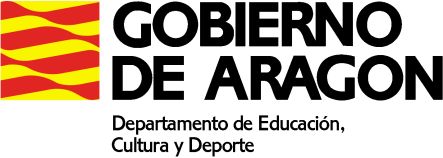 PLAN DE ACTIVIDADES DURANTE LA SUSPENSION DE LAS CLASES LECTIVAS PRESENCIALES (25 de mayo a 5 de junio de 2020)CURSO: PEE INGLÉS IVPROFESORA: Ester Senar Santa CruzMAIL: estersenarcasacanal@gmail.comACTIVIDADES SEMANA 10Código de acceso a la plataforma Google Classroom: kymvnaeTodas las actividades y explicaciones se suben, se realizan, se corrigen y evalúan a través de esta plataforma o también pueden enviarse al email de la profesora. Vamos subiéndolas poco a poco. Nos conectamos por jitsi meet los jueves a las 18:00 para explicar, resolver dudas y realizar actividades de speaking.Continuamos unidad 9: It’s very smart Reading and writing ex. 6 and 7, p. 75Words shopping ex. 1 and  2 p. 76Listening ex. 8 and 9 p. 77Skills extra ex 1 and 2 p. 78Speaking and questions about the unit on Thursday at 6 pm: Prepare a physical description of a celebrity speaking about his/her clothes and accessories. Nos conectamos por jitsi meet.ACTIVIDADES SEMANA 11Continuamos unidad 9:Write about your shopping preferences ex. 78 p. 78Review: Learn wordlist  p. 79 and functional language glossary p. 170Language practice unit 9 p. 12-114Cumulative vocabulary practice unit 9  p. 122Speaking and questions about the unit on Thursday at 6 pm: Nos conectamos por jitsi meet.Exam unit 9: Friday 5 June at 7 pm ACCESO A MATERIALES ON LINE DE DIFERENTES NIVELES Y MATERIASAcceder a la siguiente dirección: http://aula2.educa.aragon.es/moodle/Elegir una de las enseñanzas: Acceso a Grado MedioAcceso a Grado SuperiorCompetencias Clave de Nivel 2Competencias Clave de Nivel 3ESPADSeleccionar el botón: Entrar como invitadoUtilizar la contraseña adecuada a la enseñanza seleccionada: Competencias Clave N2: estuClaven2_15Competencias Clave N3: estuClaven3_15Acceso a Grado Medio: estuGM_15Acceso a Grado Superior: estuGS_15ESPAD: estuEspad_15www.casacanal.es 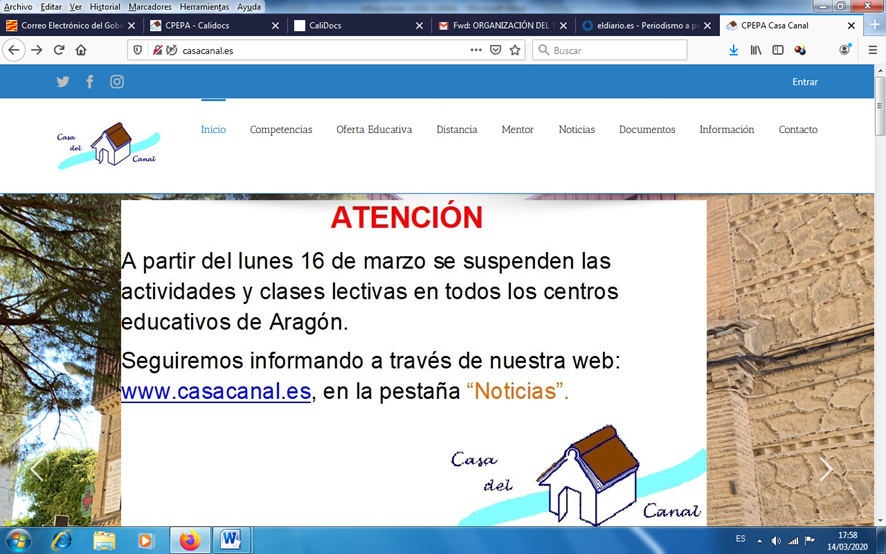 